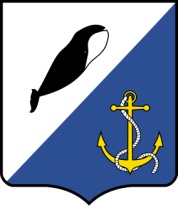 АДМИНИСТРАЦИЯ ПРОВИДЕНСКОГО ГОРОДСКОГО ОКРУГАПОСТАНОВЛЕНИЕВ соответствие со статьей 17.3 Федерального закона от 11 августа 1995 г. № 135-ФЗ «О благотворительной деятельности и добровольчестве (волонтерстве)», в целях обеспечения единообразия правового регулирования, администрация Провиденского городского округаПОСТАНОВЛЯЕТ: 1. Утвердить Порядок взаимодействия органов местного самоуправления и муниципальных учреждений с организаторами добровольческой (волонтерской) деятельности, добровольческими (волонтерскими) организациями, согласно приложению к настоящему постановлению. 2. Настоящее Постановление вступает в силу со дня его официального обнародования и подлежит размещению на официальном сайте Провиденского городского округа в сети интернет - http://provadm.ru/. 3. Контроль за исполнением настоящего Постановления возложить на Управление социальной политики (Альшевская В.Н.).Заместитель главыАдминистрации								  В.В. ПарамоновПриложение к Постановлению администрации Провиденского городского округа от 28.06.2018 г.  № 200Порядок взаимодействия органов местного самоуправления Провиденского городского округа и муниципальных учреждений с организаторами добровольческой (волонтерской) деятельности, добровольческими (волонтерскими) организациями.Под добровольческой (волонтерской) деятельностью понимается добровольная деятельность в форме безвозмездного выполнения работ и (или) оказания услуг в целях, указанных в пункте 3 настоящего Порядка.Органы местного самоуправления вправе привлекать добровольцев (волонтеров) к осуществлению добровольческой (волонтерской) деятельности. Добровольческая (волонтерская) деятельность осуществляется в целях: 1) социальной поддержки и защиты граждан, 2) подготовки населения к преодолению последствий стихийных бедствий, экологических, промышленных или иных катастроф, к предотвращению несчастных случаев; 3) оказания помощи пострадавшим в результате стихийных бедствий, экологических, промышленных или иных катастроф, социальных, национальных, религиозных конфликтов, 4) содействия деятельности в сфере профилактики и охраны здоровья граждан, а также пропаганды здорового образа жизни, улучшения морально-психологического состояния граждан; 5) содействия деятельности в области физической культуры и спорта (за исключением профессионального спорта), участия в организации и (или) проведении физкультурных и спортивных мероприятий в форме безвозмездного выполнения работ и (или) оказания услуг физическими лицами; 6) охраны окружающей среды и защиты животных; охраны и должного содержания зданий, объектов и территорий, имеющих историческое, культовое, культурное или природоохранное значение, и мест захоронения; 7) подготовки населения в области защиты от чрезвычайных ситуаций, пропаганды знаний в области защиты населения и территорий от чрезвычайных ситуаций и обеспечения пожарной безопасности; 8) содействия добровольческой (волонтерской) деятельности; 9) участия в деятельности по профилактике безнадзорности и правонарушений несовершеннолетних; 10) содействия патриотическому, духовно-нравственному воспитанию детей и молодежи; поддержки общественно значимых молодежных инициатив, проектов, детского и молодежного движения, детских и молодежных организаций; 11) содействия профилактике социально опасных форм поведения граждан. 4. Муниципальные учреждения вправе инициировать взаимодействие с организатором добровольческой (волонтерской) деятельности посредством заключения соглашения. 5. С целью обеспечения взаимодействия организаторы добровольческой (волонтерской) деятельности вправе направить письменное предложение по осуществлению добровольческой (волонтерской) деятельности в муниципальные учреждения. Предложение организатора добровольческой (волонтерской) деятельности должно включать: фамилию, имя, отчество (при наличии) и контакты его руководства и представителей; сведения о государственной регистрации (для юридических лиц); адрес официального сайта в информационно-телекоммуникационной сети «Интернет»; перечень предлагаемых к осуществлению им видов деятельности с их описанием. 6. Срок рассмотрения указанных предложений организатора добровольческой (волонтерской) деятельности не может превышать 20 рабочих дней. 7. Об оформлении результатов рассмотрения муниципальным учреждением предложений организатора добровольческой деятельности, которые должны осуществляться в форме вынесения решения об одобрении, к которому должен прилагаться проект соглашения о совместной деятельности, или мотивированного отказа от предложения, оформляемого письмом муниципального учреждения и направляется в адрес организатора добровольческой (волонтерской) деятельности в течение одного дня (по возможности по электронной почте). 8. Организатор добровольческой (волонтерской) деятельности, в случае отклонения муниципальным учреждением предложения об осуществлении добровольческой (волонтерской) деятельности, вправе обращаться с аналогичным предложением в орган местного самоуправления, являющийся учредителем муниципального учреждения. 9. Добровольческие (волонтерские) организации вправе заключать соглашения с муниципальными учреждениями о совместной деятельности. 10. Срок рассмотрения соглашения не может превышать 14 рабочих дней с даты одобрения предложения по осуществлению добровольческой деятельности. 11. В случае возникновения разногласий между муниципальным учреждением и добровольческой (волонтерской) организацией, возникающих в процессе согласования соглашения о совместной деятельности, организатор добровольческой (волонтерской) организации или учреждение, вправе обратиться в органы местного самоуправления. 12. Разногласия рассматриваются при участии обеих сторон и, в случае необходимости, с привлечением представителей Общественного совета при органе местного самоуправления и иных совещательных органов, созданных на муниципальном уровне. 13. При заключении соглашения между муниципальным учреждением и добровольческой (волонтерской) организацией о совместной деятельности, учреждение обязано назначить сотрудника, ответственного за взаимодействие с добровольцами (волонтерами) и представителями организатора добровольческой деятельности.14. Соглашения о совместной деятельности учреждения и организатора добровольческой (волонтерской) деятельности должны предусматривать установление, с учетом специфики осуществляемой добровольческой деятельности, предмета и целей совместной деятельности, прав и обязанностей сторон, заключительных положений, включая, в том числе, следующие положения: 1) Права организатора добровольческой (волонтерской) деятельности: - на осуществление добровольческой деятельности на территории и в помещениях учреждения, в согласованных с учреждением формах деятельности; - на проведение работы по благоустройству и улучшению состояния территории учреждения, проведение ремонта помещений учреждения. 2) Обязанности организатора добровольческой (волонтерской) деятельности: - представлять учреждению список привлеченных специалистов, работников и/или добровольцев (волонтеров), с указанием их фамилии, имени, отчества (при наличии), при необходимости - иных данных (по соглашению сторон), в том числе:а) о наличии особых профессиональных навыков; б) назначить уполномоченного представителя и в письменном обращении проинформировать об этом учреждение; в) обеспечить соблюдение требований в отношении конфиденциальной и персональной информации, ставшей известной в результате исполнения соглашения, в соответствии с законодательством Российской Федерации; г) обеспечить соблюдение правовых норм, регламентирующие работу учреждения, в том числе правила внутреннего распорядка учреждения; д) содержать предоставленные учреждением помещения, места для хранения, технические средства, оборудование в надлежащем санитарно-гигиеническом и техническом состоянии. е) согласовывать с учреждением мероприятия, запланированные к реализации на его территории и при участии его клиентов, план проведения запланированных мероприятий; ж) представлять учреждению отчёты о выполненных работах и об итогах проведения мероприятий; з) обеспечивать предоставление психологической помощи, психологической реабилитации; и) обеспечивать возмещение вреда жизни и здоровью, понесенного добровольцем при осуществлении им добровольческой (волонтерской) деятельности. 3) Права учреждения: - информировать организатора добровольческой (волонтерской) деятельности о потребности в привлечении добровольцев (волонтеров); - обеспечить поддержку организатора добровольческой (волонтерской) деятельности, добровольцев (волонтеров). 4) Обязанности учреждения: - обеспечить предоставление помещений, а также технических средств и оборудования для обеспечения деятельности добровольцев (волонтеров); - обеспечить предоставление возможности и условий для осуществления добровольческой (волонтерской) деятельности круглосуточно или в установленный период времени; - информировать в письменной форме до заключения соглашения о сотрудничестве организатора добровольческой (волонтерской) деятельности об ограничениях и рисках, связанных с осуществлением добровольческой (волонтерской) деятельности, правовых нормах, регламентирующих работу учреждения, о необходимых режимных требованиях и о других правилах, соблюдение которых требуется организатора добровольческой (волонтерской) деятельности, а также своевременно уведомлять его об изменениях этих норм и правил; - определить уполномоченного сотрудника по работе с представителями организатора добровольческой (волонтерской) деятельности для оперативного решения вопросов, возникающих при совместной работе. 5) Заключительные положения: - обязательства организатора добровольческой (волонтерской) деятельности и учреждения своевременно информировать друг друга о проблемах и затруднениях, возникающих при исполнении соглашения, а также совместно обсуждать и оценивать результаты деятельности организатора добровольческой (волонтерской) деятельности; - условия вступления в силу, продления и расторжения соглашения, разрешения споров, в том числе с привлечением, при необходимости органа местного самоуправления, являющегося организатором (учредителем) учреждения. 15.Органы местного самоуправления осуществляют поддержку добровольческой (волонтерской) деятельности в формах, предусмотренных Федеральным законом от 11.08.1995 №135-ФЗ и другими нормативными правовыми актами Российской Федерации.Подготовлено:			Д.В. РекунСогласовано:		   В.Н. АльшевскаяРазослано: дело, УСП.от 28 июня 2018 г.№ 200п. ПровиденияОб утверждении порядка взаимодействия органов местного самоуправления Провиденского городского округа и муниципальных учреждений с организаторами добровольческой (волонтерской) деятельности, добровольческими (волонтерскими) организациями 